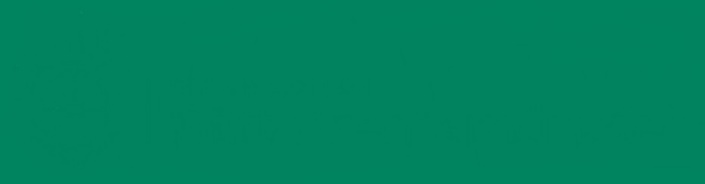 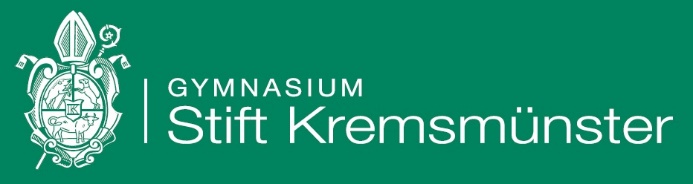 Titel (kann auch zweizeilig sein, Arial)Untertitel (kann auch zweizeilig sein)Vorwissenschaftliche Arbeit verfasst vonVorname Nachname8A / 8B KlasseBetreuer / Betreuerin: Titel / Vorname Nachname / Titel Stiftsgymnasium KremsmünsterStift 104550 Kremsmünster